Ефективност и ефикасност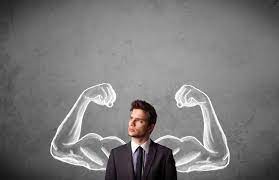 СъдържаниеОсновни понятия.Ефективност и ефикасност.Разлики между ефективност и ефикасност.Коефициент за ефективност Ееф = полезен резултат/разходи.Видове ефективност.Как да бъдем по-ефективни?Как да бъдем по-ефикасни?Основни понятия.Ефектът е резултат, следствие, последица от действие.  Означава да причини (нещо), да направи (нещо), да се случи (нещо), да доведе до желания резултат. Правилно е синоним на: точно, вярно, редно, в реда на нещата, нормално, както трябва, както му е редът, с право, наистина, истински, точно така, именно. Икономичността е придобиването с най-малки разходи на необходимите ресурси за осъществяване на дейността при спазване на изискванията за качеството.Коефициентът на полезно действие е характеристика на ефективността на една система при преобразуване на енергията; отношението между полезната енергия (превърната в работа) и пълната енергия, предадена на системата. Коефициентът на полезно действие винаги е по-малък от 100% поради загуби от триене, загряване и др. Изразява се в %: на парни машини е около 20 %, на двигатели с вътрешно горене - около 35 %, на електрически двигатели - около 95 %.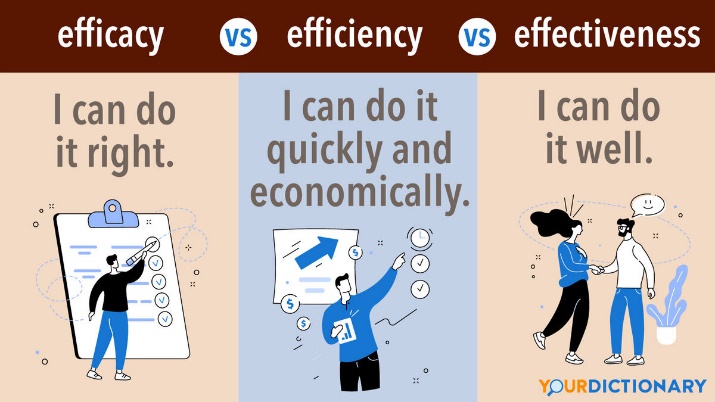 Термини и изрази на английски език.При определяне на разликата между ефективност и ефикасност настъпва объркване от превода на съответните термини от английски.Когато говорят за ефективност, икономистите у нас имат предвид резултата спрямо вложените ресурси. Но хората със западно образование, както и тези, които специализират управление на проекти, е възможно да настояват за друго разбиране. Така че трябва да се следи и контекстът. Объркване се получава при превода на английските термини efficiency и effectiveness. efficiency – ефективен, ефикасен – от който има добър ефект (в смисъл на резултат, следствие, последица от действие), резултат (обикновено под формата на продукт), да се прави нещо добре без пилеене на време и пари, действен. В този случай двата термина се смесват или разменят значението си.
effectiveness, efficacy – постигане на успешен резултат, който е желан или ценен.Освен това cost-effectiveness или cost-efficiency означават почти едно и също -способността да се получи най-висока възможна печалба или полза, сравнено с изразходените пари.Ефективността е един от най-разпространените термини в икономиката и често има различни значения. Тя  може да означава резултатност или икономичност, но понякога се използва и като синоним на рентабилност или възвращаемост. В литературата за управление на проекти се говори за ефикасност като съотношение между резултат и ресурс (разходи).В икономиката ефективността отразява степен на използване на ресурс или възможност или съотношение между ресурс и резултат. В зависимост от контекста това може да се нарича икономическа ефективност или да се използват конкретните значения като ефективност на разходите, ефективност на финансовите пазари и т.н.За да избегнем объркването може да се приемем, че съществуват два термина:Eфективност по отношение на целесъобразност и значимост на действията, която ще наричаме само „ефективност“ ;Eфективност при изпълнение на задачите наречена „ефикасност“.От тук следват и определенията:Ефективността е да изберете правилните цели и да ги постигнете. Ефективността е свързана с целесъобразността на действията. Чрез нея се дава отговор на въпроса, дали се вършат „правилните“ неща. Тя не отчита разходите (енергия, труд, финансови средства), а само постигането на целта. Колкото е по-висока степента на постигане на една значима цел, толкова по-ефективни са предприетите действия и мероприятия. Ефикасността означава да се правят нещата „правилно“ – с добро качество от първия път, без загуби на ресурси и време. Тя е свързана със способността да се избягва загубата на материали, енергия, усилия, пари и време за извършване на нещо или за постигане на желания резултат. Тя показва съотношението на постигнатия резултат спрямо вложените разходи за материали, енергия, труд и финансови средства. Чрез нея се дава отговор на въпроса, дали нещата се вършат икономично, по „правилния“ начин. Ефективност и ефикасност.Тези две понятия са много важни за правилното функциониране на организацията и постигането на добри резултати. Ефективността трябва да предхожда ефикасността – да се определят правилните цели и след това да се постигнат по най-правилния начин.От гледна точка на управлението на времето, някой, който работи усилено и е добре организиран, но изразходва цялото си време за незначителни задачи, може да бъде ефикасен, но не и ефективен.Критерии за ефективност /правим правилни неща/:Брой на клиентите.Брой на нови клиенти.Брой на лоялни клиенти.Оплаквания от клиенти.Обем продажби.Пазарен дял по отношение на обема продукция.Относителна стойност.Относителна качество.Критерии за ефикасност /правим нещата правилно/:Използване на капацитета.Оборотът на продажбите на едно заето лице.Скорост на доставката.Нива на запаси.Превръщане на запитванията в продажби.Съпоставяне на ефективност и ефикасност.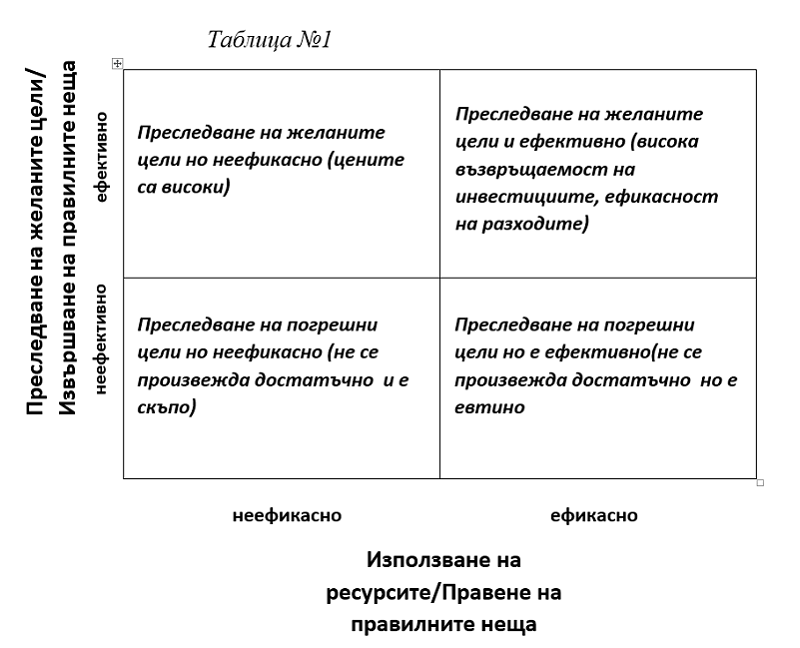 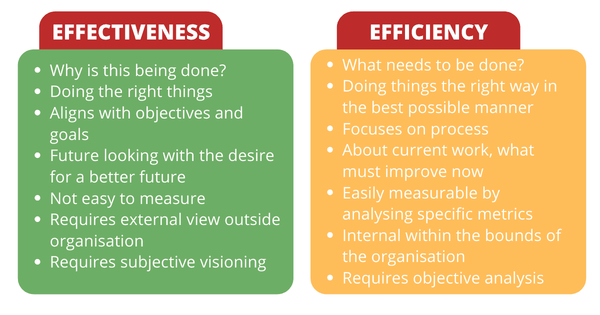 Разлики между ефективност и ефикасност.Ефективността е цел, ориентирана към резултата, докато ефикасността е цел, ориентирана към процеса. За да разберете по-добре разликата, нека да разгледаме един пример с двама разработчици на софтуер. Разработчик A поправи 30 грешки за 45 минути на стар и неправилно използван код. Разработчик B поправи 10 грешки за 2 часа в ключова програма, широко използвана от компанията. Разработчик A беше по- ефикасен, но не беше ефективен, защото резултатът от работата му е безполезен.Можем да работим ефикасно върху набор от напълно безполезни задачи.Организацията трябва да непрекъснато да поддържа на високо ниво ефективност и ефикасност, защото нейният успех се гради на тях.Сравнителна таблицаЕфикасността има краткосрочна перспектива, а дългосрочната перспектива е гледната точка на ефективността.Ефикасността е ориентирана към печалбата, докато ефективността е ориентирана към резултатите.Ефикасността трябва да се поддържа по време на изпълнението на стратегията, докато формулирането на стратегията изисква ефективност.Ефикасността измерва изпълнението на операции, процеси, персонал, разходи, време и т.н. в организацията. Тя има ясен фокус върху намаляването на разходите или загубите или премахване на ненужните разходи. При ефективността се подчертава връзката на бизнес организацията с останалия свят, за да се постигне конкурентна позиция на пазара, като направи стратегии и избор на най-добрите средства за постигането на резултат.Кое е по-добре - да си ефективен или да си ефикасен?Отговорът е - зависи от ситуацията. Има моменти, когато ефективността е по-важна, но в други моменти трябва да акцентуваме върху ефикасността. Когато проектът, върху който работите, има ограничения, независимо дали става въпрос за време, усилия или ресурси, ефикасността е по-важна. Понякога може да се наложи да намалите качеството, за да завърши дадена задача навреме и в рамките на бюджета. Задачите, които трябва да бъдат изпълнени, за да може след това да бъдат изпълнени други задачи са по-подходящи за работа с висока ефикасност.Към задачите, които са еднократни или нямат никакви зависимости, често може да се подходи с акцент върху ефективността. Това е особено важно, ако не сте изпълнявали тези задачи преди и се нуждаете от достатъчно време, за да ги изпълните добре.Различните видове работа имат различни изисквания по отношение на качеството. Ако сте служител по въвеждане на данни, въвеждащ хиляди отговори от проучване в електронна таблица, една грешка няма да е фатална, но ако сте хирург, последствията от една грешка може да са тежки.Съществуват няколко фактора, които влияят на баланса между ефективност и ефикасност. 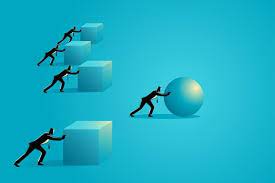 Коефициент за ефективност Ееф = полезен резултат/разходи.Определянето на ефективността като резултатност означава, че основният акцент в съдържанието и е поставен върху постигането на полезния резултат, на целта /ефекта/, намираща се в числителя. Идеалният вариант е това да стане с минимум разходи и коефициента да е възможно най-голям. Същевременно съществуват цели, които индивидът или обществото се стремят да постигнат независимо от величината на разходите, които изискват. Например: запазването на мира, здравето и живота на хората, чистотата на околната среда и др.Ефектът, резултатът представлява абсолютна величина и се измерва в мерни единици за дължина, тегло, обем и др., докато ефективността представлява отношение между две величини (дроб).От математическа гледна точка пет са начините за повишаване на стойността на дробта, изразяваща коефициента на ефективност:Повишаване на полезния резултат при неизменни разходи;Намаляване на разходите при неизменен полезен резултат;Повишаване на полезния резултат  и едновременно с това намаляване на разходите;Относително нарастване на полезния резултат и на разходите, катополезният резултат расте по-бързо;Намаляване и на двете части на дробта, но  с по-висок темп на разходите;Намаляването на знаменателя на дробта (разходите) е ограничено от необходимостта да се гарантира потребителната стойност на произвеждания продукт и неговото качество. Проблемът за ефективността възниква тогава, когато имаме повече от един вариант за удовлетворяване на потребностите /конкуренция/.Видове ефективност. 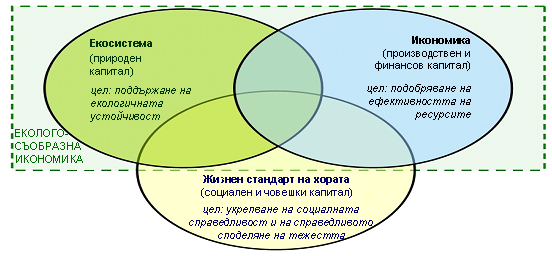 В зависимост от сферата на проявление бива: икономическа, социална, екологическа, естетическа, енергийна, бизнес и др. Определянето на отношенията между отделните видове показва многообразността и степента на взаимната им зависимост. Взаимодействия между икономическата, социалната и екологическата ефективност.Стремежът към повишаването на ефективността е характерен за всички клонове на живота ни. Терминът се разпространява първоначално чрез използването му в икономиката, където се анализира връзката резултат – разходи. Повишаването на ефективността трябва да е постоянен стремеж, определен като обективно повтарящ се. Дефинирането и строгото разделяне на ефективността по видове има по скоро теоретичен характер. В практиката отделните видове така си взаимодействат, че образуват двойки, а понякога и тройки взаимно зависими видове ефективност. Например икономическата ефективност изразява не само производствени, но и социални отношения. Поради различното качествено съдържание на икономическите и социалните резултати и на икономическите и социални разходи, те не могат да бъдат обединени. Това е основание да се използва термина социално – икономическа ефективност.Ефективността е много важно умение, което „може и трябва да бъде научено”.  Най-лесно е да научим кои са правилните неща.  Но това далеч не е достатъчно, за да бъдем ефективни.  Ефективността е път, а не крайно местоназначение.  Винаги ще трябва да откриваме правилните неща и винаги ще трябва да ги правим.  Нашият успех се измерва по постигнатите резултати, а не по начертаните планове и дадените обещания.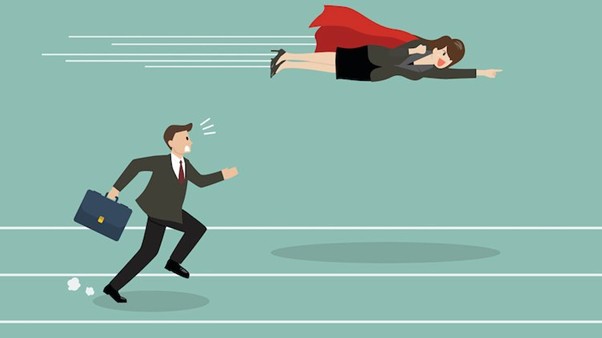 Как да бъдем по-ефективни?Фокусирайте се върху резултата. Какво се опитвате да постигнете? Как най-добре можете да го постигнете? Като имате предвид резултата, проверявайте редовно дали усилията ви са целенасочени.Наблюдавайте! Внимавайте! Слушайте! Следете внимателно какво правите и какви резултати се получават.Измервайте напредъка си;Въведете контролен лист за контрол на качеството;Комуникирайте редовно с вашия екип;Получете обратна връзка и я използвайте за корекция.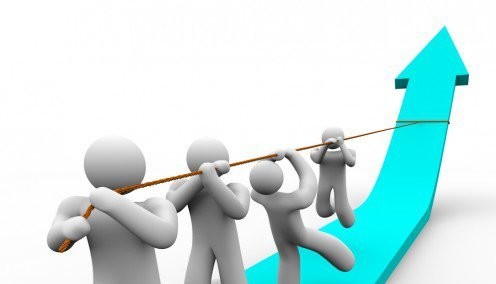 Как да бъдем по-ефикасни?Направете предварително проучване;Подредете задачите по приоритет;Научете се да оптимизирате процесите;Разделете задачите на по-малки, добре дефинирани стъпки;Проследявайте как използвате времето си.Основа за сравнениеЕфикасностЕфективностЗначениеДоброто изпълнение е известно като ефикасност.Близостта на реалния до желания резултат е известен като ефективност.Какво еРаботата трябва да се извърши по правилен начин.Изпълнявам точната работа.Акцент върхуВходове и изходиСредства и изпълнениеВремеви хоризонтКраткосроченДългосроченКонстатиранеИзпълнение на стратегиятаФормулиране на стратегиятаОриентацияОперацииСтратегии